Проект по театрализованной деятельности по русской народной сказке «Колобок».Тип проекта: групповой, краткосрочный, познавательно-творческий.Участники проекта: дети разновозрастной группы от 1,5 до 4 лет, педагоги, родители.Сроки реализации: краткосрочный 1 неделя.
Цель проекта:Формировать у детей младшего дошкольного возраста представление о театре, эмоционально-положительное отношение к нему.Задачи проекта:Подбор сказки с понятной для детей моральной идеей, с динамичными событиями, с персонажами, наделенными выразительными характеристиками.Создание предметно-развивающей среды, способствующей развитию интереса к театрализованной деятельности.Формирование умения эмоционально воспринимать содержание сказки, чувствовать и понимать ее характер.Развитие художественно-речевых исполнительских способностей: выразительности, эмоциональности исполнения, разнообразие интонаций.Воспитание положительных черт характера.Привлечение родителей к участию в подготовке сказки.Итог проекта: Театрализованная инсценировка сказки «Колобок».Актуальность проекта:Театр — благодатный и ничем незаменимый источник воспитания ребенка, это духовные богатства культуры, познавая которые, ребёнок познает сердцем. Дошкольный возраст — возраст сказки. Именно в этом возрасте ребёнок проявляет сильную тягу ко всему сказочному, необычному, чудесном. И это будет способствовать развитию маленького человека. Широки воспитательные возможности театрализованной деятельности: дети знакомятся с окружающим миром через образы, краски, звуки, а, умело поставленные вопросы заставляют думать, анализировать, делать выводы и обобщения.В процессе театрализованной игры активизируется словарь ребенка, совершенствуется звуковая культура речи, ее интонационный строй. Произносимые реплики учат ребенка ясно, четко и понятно изъясняться, улучшается диалогическая речь, ее грамматический строй.Театрализованная деятельность является источником развития чувств, глубоких переживаний ребенка, приобщает его к духовным ценностям, развивает эмоциональную сферу ребенка, заставляет сочувствовать персонажам. Любимые герои становятся образцами для подражания и отождествления, и благодаря этому оказывает позитивное влияние на формирование качеств личности.
Ресурсное обеспечение:• настольный театр: «Колобок»;• костюмы к сказке «Колобок»;• сюжетные картинки;• дидактические игры: лото «Сказки»;.раскраски по мотивам сказки «Колобок».Этапы проекта.Подготовительный:-- Создание методического обеспечения;-- Помещение информации в родительский уголок;-- Работа с родителями – помощь в подготовке костюмов.2. Основной этап:--Чтение сказки «Колобок».--Рассматривание иллюстраций к сказке.--Разучивание песенки Колобка.--Раскраска «Колобок катится по лесной тропинке».--Конструирование дорожки для Колобка из строительного материала.--Игры с песком «Испечем Колобок».--Просмотр мультфильма «Колобок».--Д/ игра «Сказки».--П/ игра «Я от бабушки ушел…».-- Настольный театр «Колобок».3.Заключительный этап:-- Театрализованная инсценировка сказки «Колобок».Итог проекта.• Дети познакомились с русскими народными сказками.• Дети 2 младшей группы научились распознавать сказочных героев по иллюстрациям.• Дети были участниками кукольных спектаклей.• Дети стали чаще прибегать к активной речи как выражению своих чувств и эмоций.• Родители принимали активное участие в подготовке театральной деятельности.Литература.• А. К. Бондаренко «Дидактические игры в детском саду».• Е. Н. Панова «Дидактические игры – занятия в ДОУ (младший возраст 2 выпуск) ».• Е. В. Зворыгина «Первые сюжетные игры малышей».• Е. А. Янушко «Развитие мелкой моторики рук, у детей раннего возраста».• В. В. Гербова «Занятия по развитию речи с детьми 2 -4 лет»Муниципальное казенное дошкольное образовательное учреждение«Детский сад п.Лондоко-завод»Проект по театрализованной деятельности по русской народной сказке «Колобок».Воспитатель: Борисова С.А.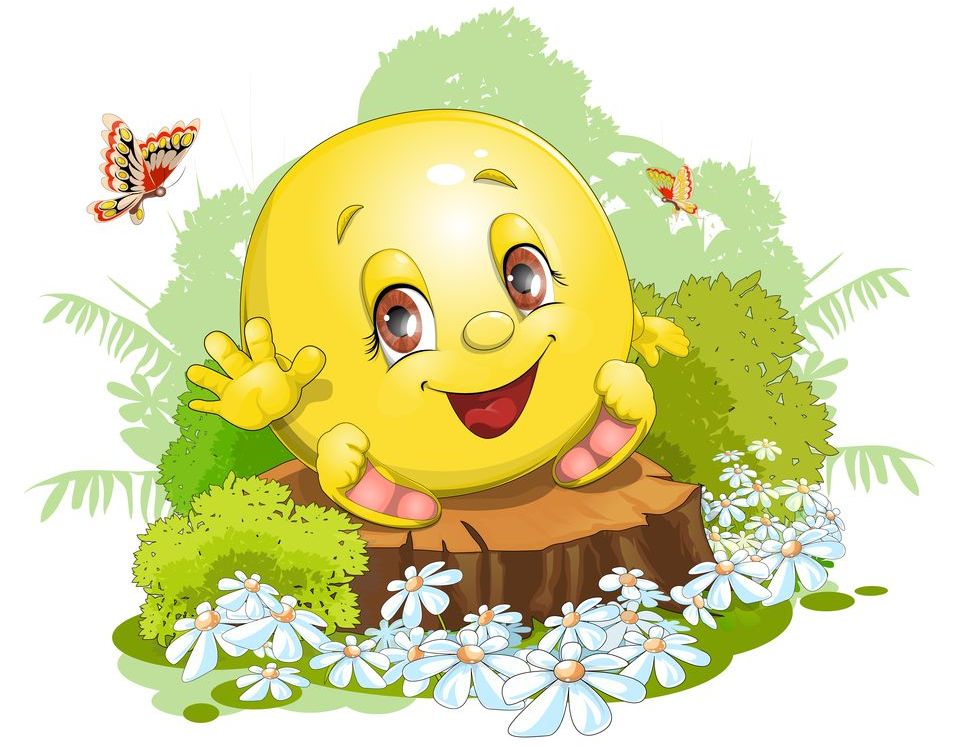 Июнь 2019 год.